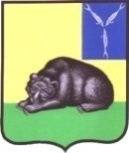 СОВЕТМУНИЦИПАЛЬНОГО ОБРАЗОВАНИЯ ГОРОД ВОЛЬСКВОЛЬСКОГО МУНИЦИПАЛЬНОГО РАЙОНАСАРАТОВСКОЙ ОБЛАСТИР Е Ш Е Н И Е29 октября 2020 года                  № 26/4-86                                      г. ВольскО внесении изменений  в Генеральный  план  муниципального образования город   Вольск до 2025 года, утвержденный Решением Советамуниципального образования город Вольск Вольскогомуниципального района Саратовской области от 10.06.2011 г. № 37/2-214.       В целях исполнения  федерального  законодательства  в  сфере  градостроительства  и  соблюдения  прав  человека  на  благоприятные  условия  жизнедеятельности, прав  и  законных  интересов  правообладателей  земельных  участков  и  объектов  капитального  строительства,  руководствуясь  статьями 9, 24 - 25   Градостроительного  кодекса  Российской  Федерации,  Федеральным  законом  от  06.10.2003 № 131-ФЗ  «Об  общих  принципах  организации  местного  самоуправления  в  Российской  Федерации»,  ст. 19  Устава  муниципального  образования  город  Вольск  Вольского  муниципального  района  Саратовской  области, Совет  муниципального  образования  город  Вольск Вольского  муниципального района Саратовской области                                                          РЕШИЛ:         1. Внести в графическую  часть Генерального плана  муниципального образования город Вольск до 2025 года, утвержденного Решением Совета  муниципального образования город Вольск Вольского муниципального района Саратовской области  от 10.06.2011 г. № 37/2-214, следующие  изменения:       1) изложить схему «Предложения по территориальному планированию (проектный план). Фрагмент  1  М 1:10000»в новой  редакции (приложение № 1);       2) изложить «Схему границ функциональных зон М 1:10000» в новой  редакции (приложение № 2).      2. Контроль за исполнением  настоящего  решения  возложить  на  главу  муниципального  образования  город  Вольск.      3. Настоящее  решение  вступает  в  силу  со  дня  его  официального  опубликования.Главамуниципального образования город  Вольск                                                                              М.А. Кузнецов     Приложение №1к Решению Совета  муниципального образования  город  Вольск                                                                                                                    от 29.10.2020г. № 26/4-86Фрагмент схемы «Предложения по территориальному планированию (проектный план). Фрагмент  1  М 1:10000»До:                                                                            После: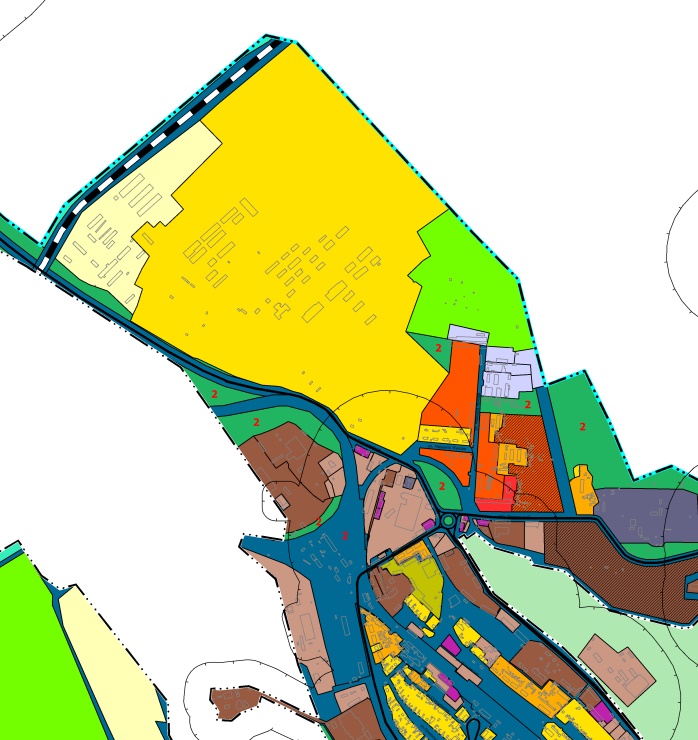 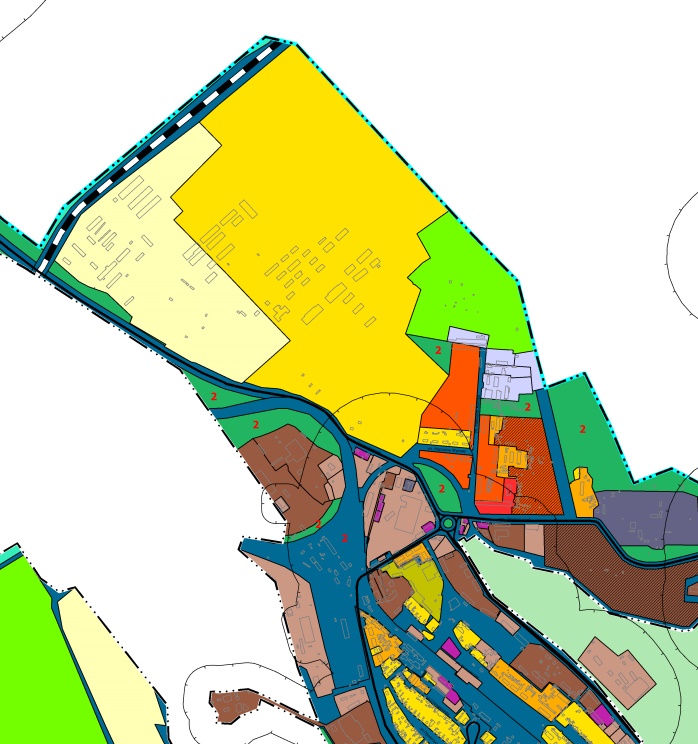 Главамуниципального образования город  Вольск                                                                           М.А.КузнецовПриложение №2к Решению Совета  муниципального образования  город  Вольск                                                                                                                    от 29.10.2020г. № 26/4-86      Фрагмент «Схемы границ функциональных зон М 1:10000» До:                                                                            После: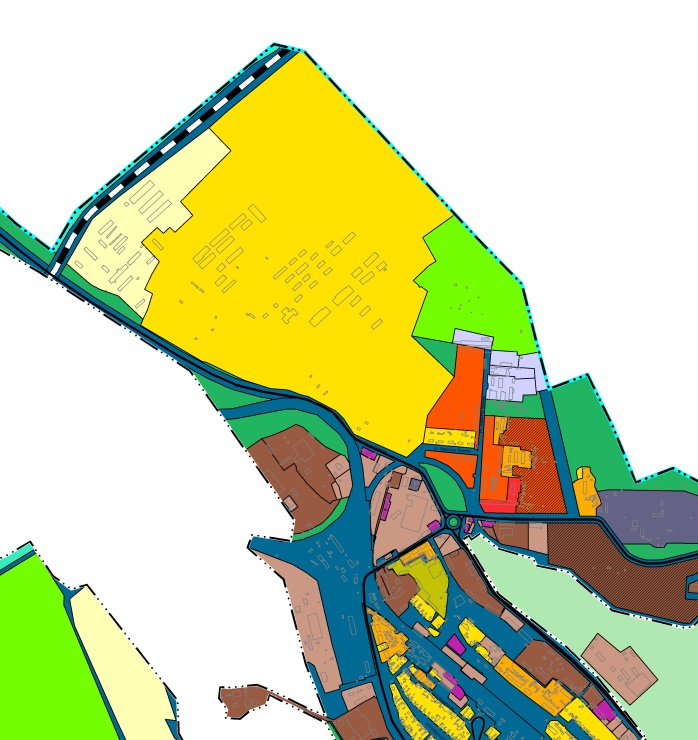 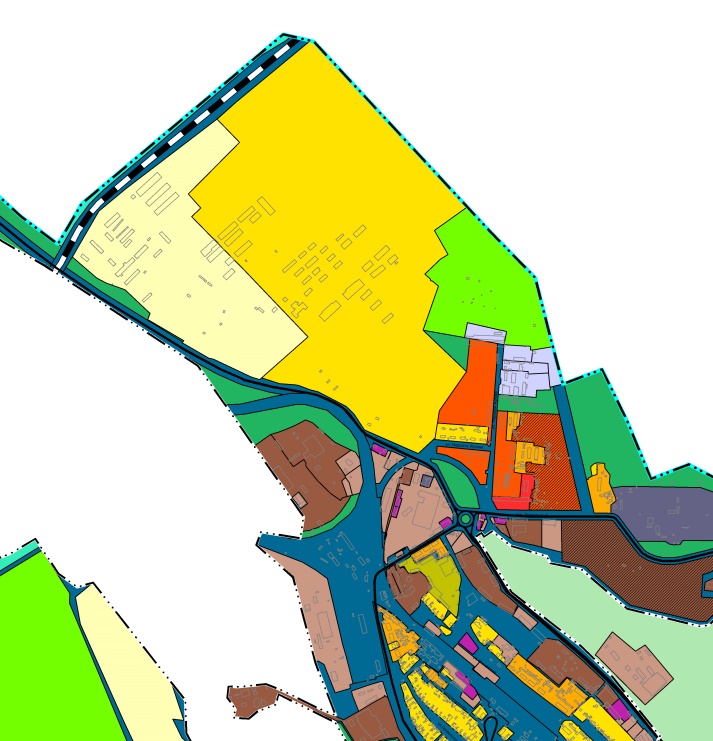 Главамуниципального образования город  Вольск                                                                         М.А. Кузнецов